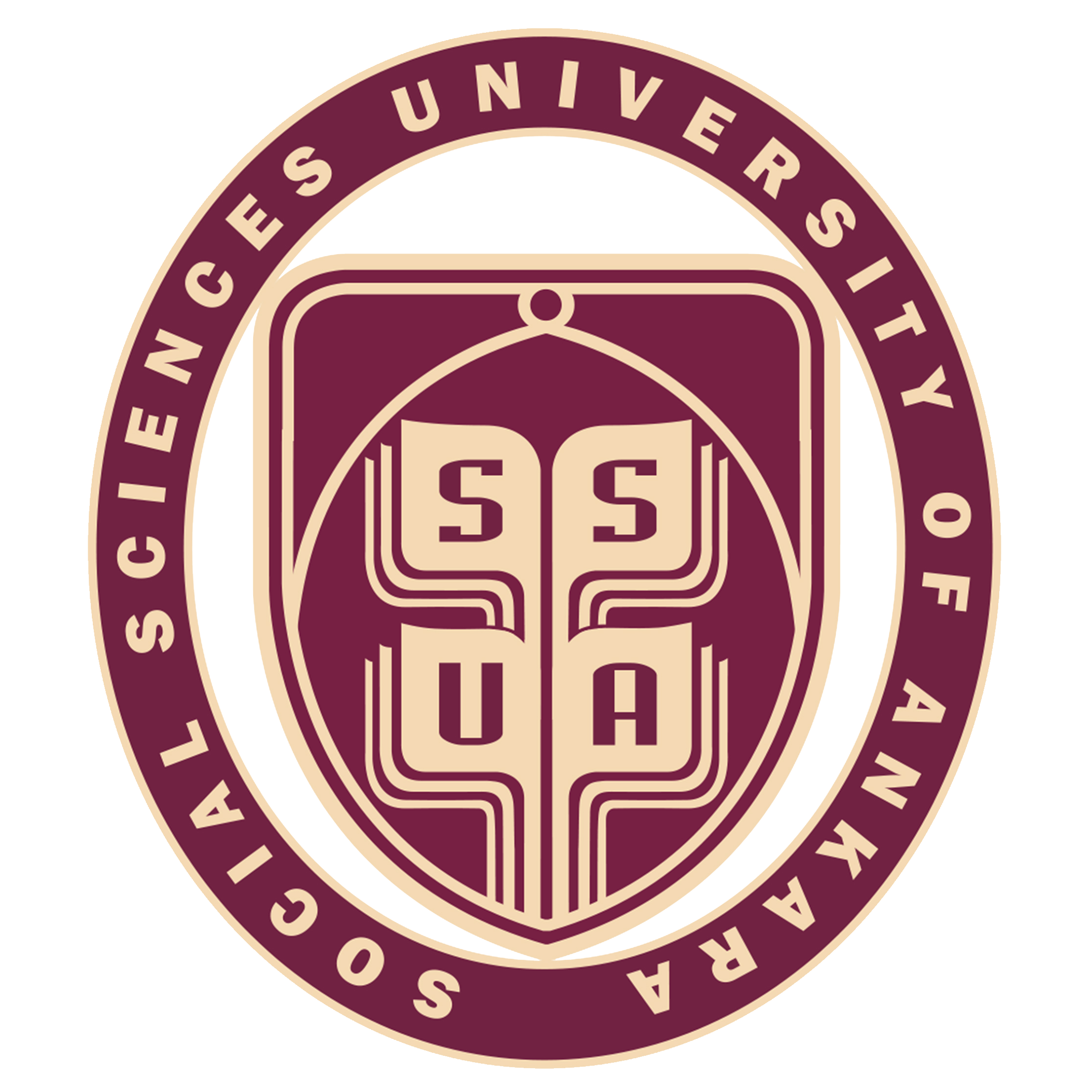 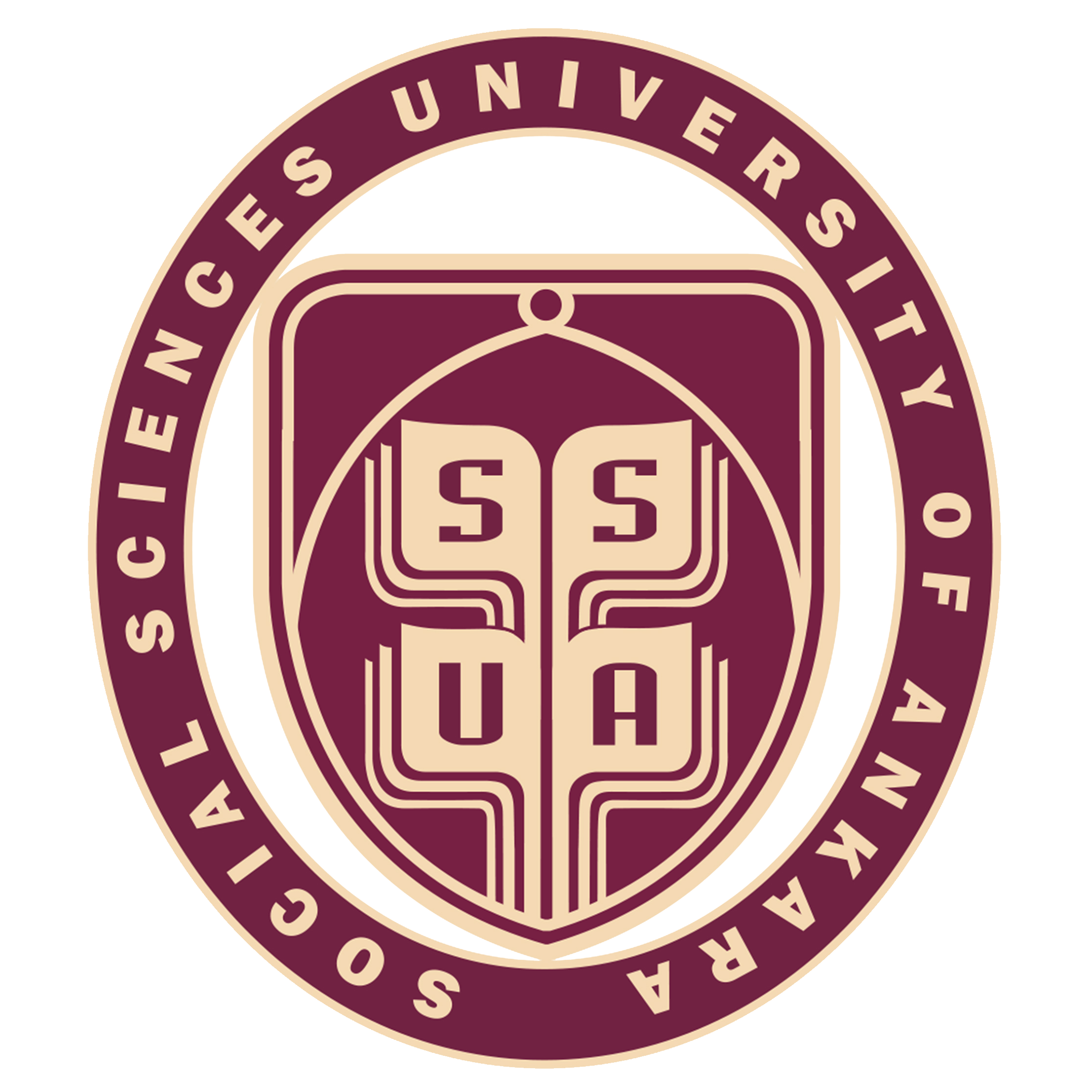 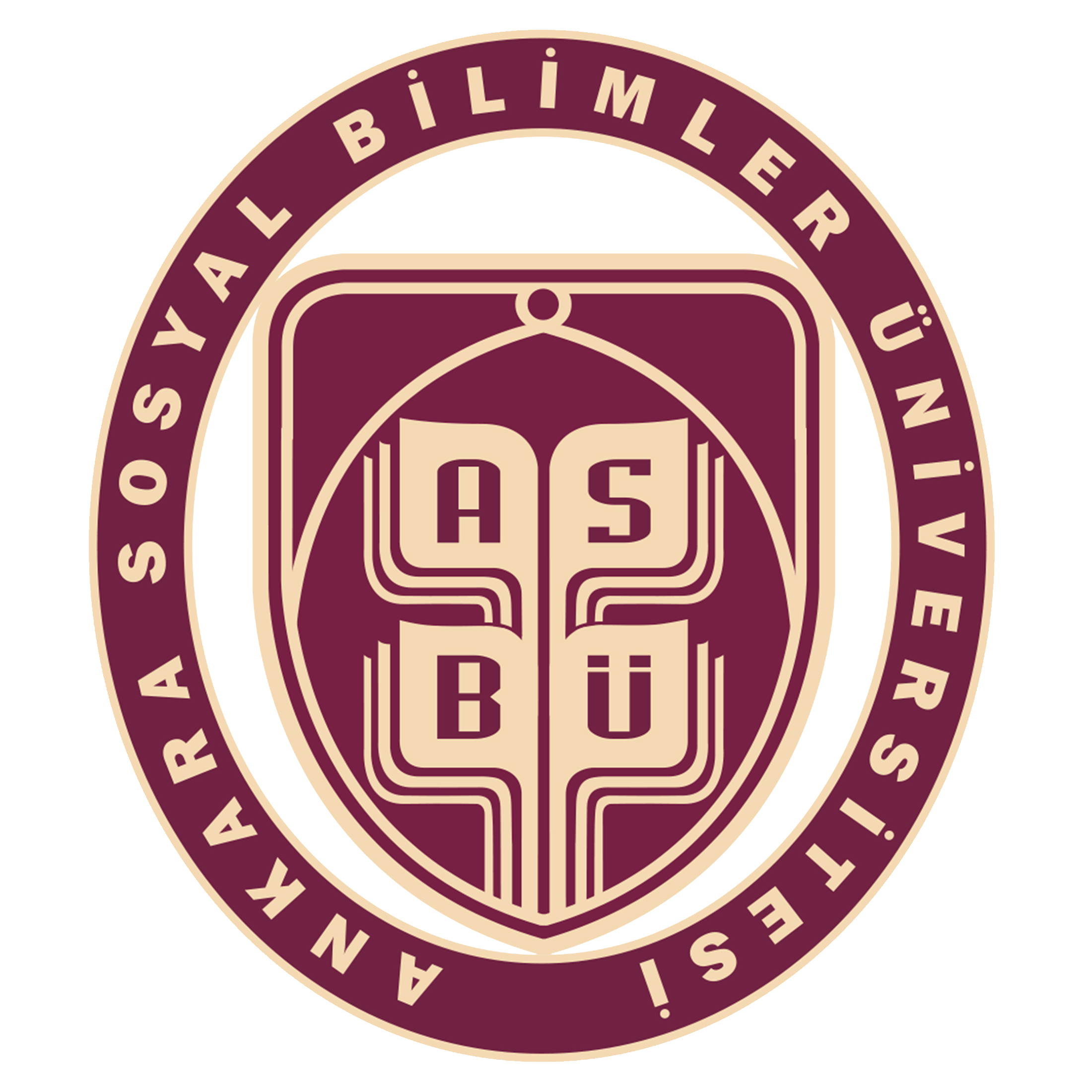 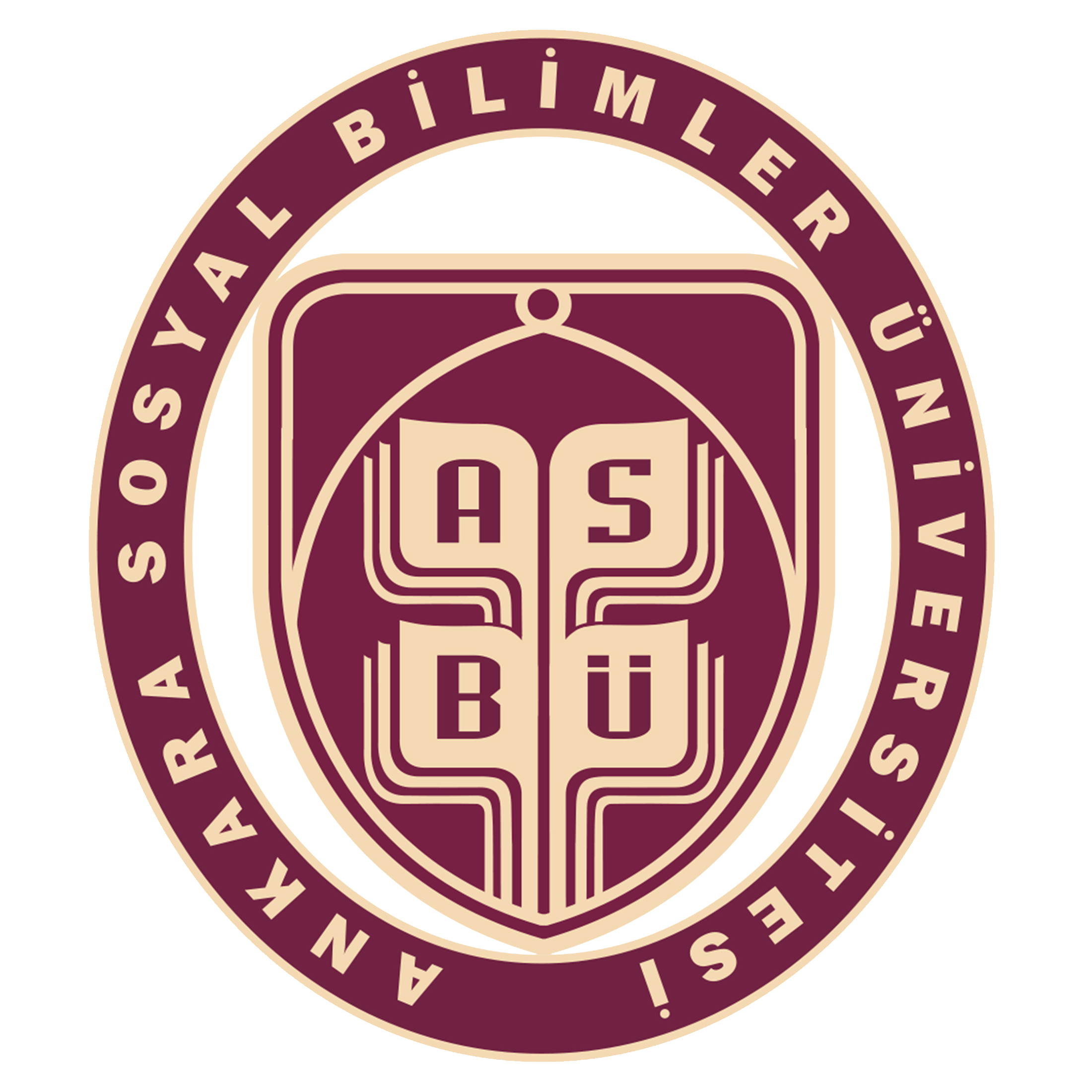                                                       ANKARA SOSYAL BİLİMLER ÜNİVERSİTESİSOSYAL BİLİMLER ENSTİTÜ MÜDÜRLÜĞÜNE          Yukarda belirtilen doktora programına 100/2000 YÖK Doktora Bursları kapsamında öğrenci olarak kayıt yapmak istiyorum. Bursiyer olarak kabul edildiğimde herhangi bir işyerinde(kamu/özel) çalışmayacağımı beyan ederim.            Gerekli hususun yapılmasını arz ederim.                                                                                                               ……/……/2017                                                                                                                   (Ad,Soyad)                                                                                                                                  (İmza)                                                                       TAAHHÜTNAME         Yukarıdaki öğrenci bilgilerimin ve başvuru ek belgelerimin doğru olduğunu, 100/2000 YÖK Doktora Burs başvurum kabul edildiğinde başvuru yaptığım çalışma alanında Yükseköğretim Kurulu tarafından doktora programlarına kayıtlı öğrencilere verilecek Burslara İlişkin Usul ve Esaslar, ASBÜ Lisansüstü Eğitim ve Öğretim Yönetmeliği ve ilgili senato esaslarına uygun olarak doktora tez çalışması yapmayı kabul ediyorum.                                                                                                                              (Ad,Soyad)                                                                                                                                  (İmza)Ad-Soyad: Doğum Tarihi:T.C. No: Başvurduğu Alan:   Ortadoğu Çalışmaları Doktora Programı    Kadın Çalışmaları Doktora Programı    Sosyal Medya Çalışmaları Doktora Programı Başvuru Durumu :   Yüksek Lisans derecesi ile doktora programına başvuruyorum.   Başka bir üniversitede doktora programına devam ediyorum.Mezun Olunan Üni./Fak./Böl./ Ens. : Üniversite:                                                Fakülte:                                                           Bölüm:                                                       Enstitü: Mezuniyet Notu:Lisans:                                                       Yüksek Lisans: Yabancı Dil Belge Türü, Puanı ve Tarihi:-KPDS:                                                       -ÜDS:                                         -YDS:                                                         -e-YDS:                       -TOEFL IBT: ALES Puanı ve Türleri: ALES Dönemi ve Tarihi: İletişim Bilgileri :Cep Tel:                                                  Ev Tel: E-Posta:Adres: 